Verbraucherinformation: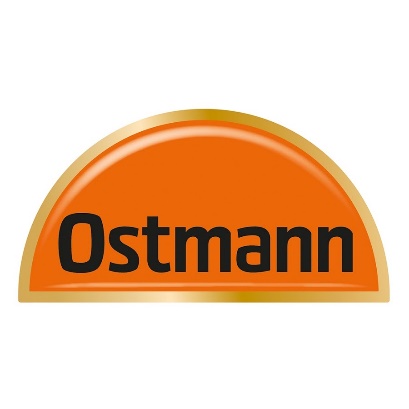 Die Ostmann Gewürze GmbH informiert über einen Warenrückruf des Produktes „Ostmann Oregano gerebelt 25 g Vorteilsbeutel“. Dissen a.T.W., 28. Januar 2020. Aus Gründen des vorbeugenden Verbraucherschutzes und in Abstimmung mit den zuständigen Behörden ruft die Ostmann Gewürze GmbH das Produkt „Ostmann Oregano, gerebelt, 25 g Nachfüllbeutel“ zurück. Von dem Warenrückruf betroffen ist die Losnummer 9157CB.In Proben wurden vereinzelt hohe Gehalte an Pyrrolizidinalkaloiden analysiert. Pyrrolizidinalkaloide sind sekundäre Pflanzeninhaltsstoffe, die manche Pflanzenarten selbst bilden, um sich vor natürlichen Fressfeinden zu schützen. Die betroffene Charge soll daher nicht mehr verzehrt werden. Pyrrolizidinalkaloide können in übermäßiger Menge beim Verzehr für die Gesundheit schädlich sein.Das Produkt kann am Kaufort zurückgegeben werden. Der Kaufpreis wird selbst-verständlich erstattet. Bei Fragen können sich Verbraucher werktags zwischen 8 und 16 Uhr an die Hotline unter der Rufnummer 05421-309-320 wenden oder per E-Mail service@ostmann.de Kontakt aufnehmen.Die Ostmann Gewürze GmbH bedauert die entstandenen Unannehmlichkeiten.Produktabbildung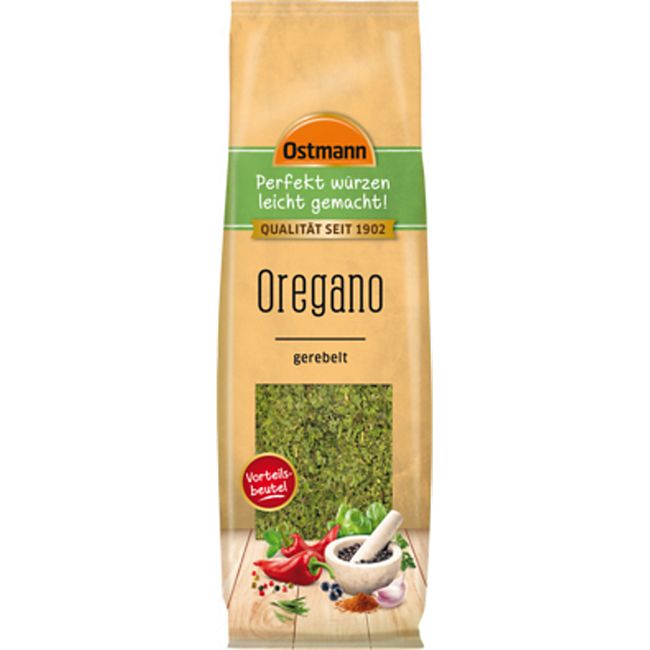 